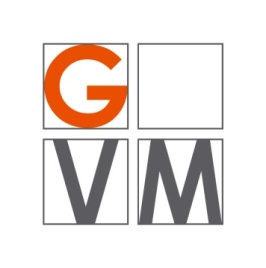 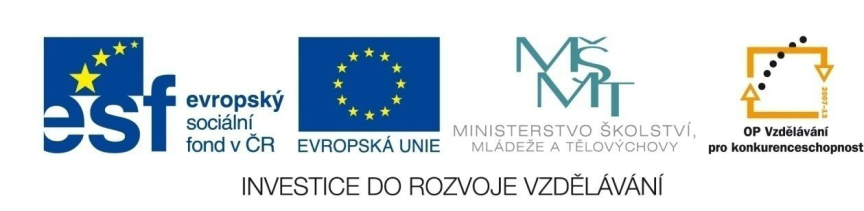 ProjektŠABLONY NA GVMGymnázium Velké Meziříčíregistrační číslo projektu: CZ.1.07/1.5.00/34.0948IV-2     Inovace a zkvalitnění výuky směřující k rozvoji matematické gramotnosti žáků středních školANALYTICKÉ VYJÁDŘENÍ PŘÍMKYANALYTICKÁ GEOMETRIE PŘÍMKYPříklad 1Body určují přímku AB. Napište obecnou rovnici přímky, která prochází středem MN, kde a je kolmá k přímce AB.Řešení:Parametrické  vyjádření  AB  je:⇒   =Obecná rovnice přímky, která má normálový vektor (1;-5,) je:   x – 5y + c = 0.:   ⇒c = -11Rovnice přímky p tedy je: x – 5y -11 = 0.Příklad 2Určete vzájemnou polohu přímek p a q:p:			q:	3x – 2y + 1 = 0ŘešeníParametrické vyjádření přímky p převedeme na obecnou rovnici. Určíme směrový vektor přímky
 p: ⇒. Normálový vektor přímky q je (3;-2).(2;1) ǂ k (3;-2)⇒ přímky jsou různoběžné a tedy určíme jejich průsečík.Obecná rovnice přímky s normálovým vektorem (2;1)  je: 2x + y +c = 0.Nalezneme bod přímky p: .⇒ 21 + 3 + c = 0 ⇒ c = 5Obecná rovnice přímky p tedy je: 2x + y + 5 = 0.Průsečík přímek je bod, který splňuje obecné rovnice obou přímek tj.:2x + y + 5 = 03x – 2y + 1 = 0Vyřešíme soustavu rovnic:   . Průsečík přímek p a q je tedy bod P.Příklad 3Jsou dány body Napište parametrické vyjádření přímky AB.Napište parametrické vyjádření polopřímky BA.Napište parametrické vyjádření úsečky AB.Řešení:                                 		       b)                                                    c)                                                            .Příklad 4Jsou dány přímky p = {[m + 2t; 3t; 6 – 4t], tϵR} a q = {[5 + s; 1 – 4s; -4 + s], sϵR }. Určete číslo m tak, aby přímky p a q byly různoběžné a zjistěte jejich průsečík.Řešení:Přímky p a q jsou různoběžné právě tehdy, když existují reálná čísla t, s, m tak, že platí:m + 2t = 5 + s        3t = 1 – 4s6 – 4t  =  -4 + s.Z druhé a třetí rovnice vypočítáme t = 3, s = -2. Dosadíme do první rovnice a dostaneme m = -3.Dosadíme vypočtené hodnoty  t a m do parametrického vyjádření přímky p (nebo s do parametrického vyjádření q) a dostaneme souřadnice průsečíku  P[3;9;-6].Úlohy k procvičení:Určete vzájemnou polohu přímek p a q. V případě, že jsou různoběžné, určete průsečík.p: 2x – 6y + 5 = 0q: 3x – 9y + 7 = 0p = {[3 – 2t; 1 + 3t], tϵR }q = {[4 + 3r; 7 – 2r], rϵR }p: 2x + 3y -7 = 0q = {[2 + 3t; 1 - 2t], tϵR } p = {[5 + 3t; 8 - 6t; -6 + 9t], tϵR } q = {[7 - 2r; -1 + 4r; -6r], rϵR } p = {[1 + t; 3 - 2t; -1 + 3t], tϵR } q = {[2 + 2r; 5 + 3r; -2 - r], rϵR }p = {[1 + t; 3 - 2t; -1 + 3t], tϵR } q = {[2 + 2r; 5 + 3r; r], rϵR }[a) rovnoběžné různé, b) různoběžné P[-5;13], c) totožné, d)rovnoběžné různé, e) různoběžné P , c) mimoběžné].       2)   Body A[2;4], B[4;2], C[4;1] jsou vrcholy trojúhelníku ABC.               a)   Napište obecné rovnice přímek, na nichž leží výšky  a vypočítejte souřadnice jejich průsečíku.              b)   Napište obecné rovnice přímek, na nichž leží těžnice a vypočítejte souřadnice těžiště.                  [                       ].Jsou dány dvě přímky p: ax + (2b - 1)y + c + 3 = 0, q: 2x -(b + 2)y – 2c = 0. Pro které hodnoty a, b, c ϵ R jsou dané přímkysplývající rovnoběžky,různé rovnoběžky,dvě různoběžky, které se protínají v bodě P[5;0]?[a) a = 2, b = -1/3, c = -1, b) a = 2, b = -1/3, c ǂ -1, c) a = -8/5, b ǂ13/6,c = 5].Použité zdroje a literatura:KOČANDRLE, Milan a Leo BOČEK. Matematika pro gymnázia: Analytická geometrie. 2. upravené vydání. Praha: Prometheus, 1999. ISBN 80-7196-163-9.PETÁKOVÁ, Jindra. Matematika: příprava k maturitě a přijímacím zkouškám na vysoké školy. 1. vydání. Praha: Prometheus, 1999. ISBN 80-7196-099-3.BUŠEK, Ivan. Řešené maturitní úlohy z matematiky. 1. vydání. Praha: SPN, 1985. ISBN 14-639-85.AutorIva KašparováJazykčeštinaDatum vytvoření2. 6. 2013Cílová skupinažáci 16 – 19 letStupeň a typ vzdělávánígymnaziální vzděláváníDruh učebního materiáluvzorové příklady a příklady k procvičeníOčekávaný výstupžák ovládá přímky vyjádřit obecnou rovnicí i parametricky, umí určit jejich vzájemnou polohu v rovině i prostoru a umí vše aplikovat při řešení úlohAnotacemateriál je vhodný nejen k výkladu a procvičování, ale i k samostatné práci žáků, k jejich domácí přípravě, velké uplatnění najde zejména při přípravě žáků k maturitní zkoušce